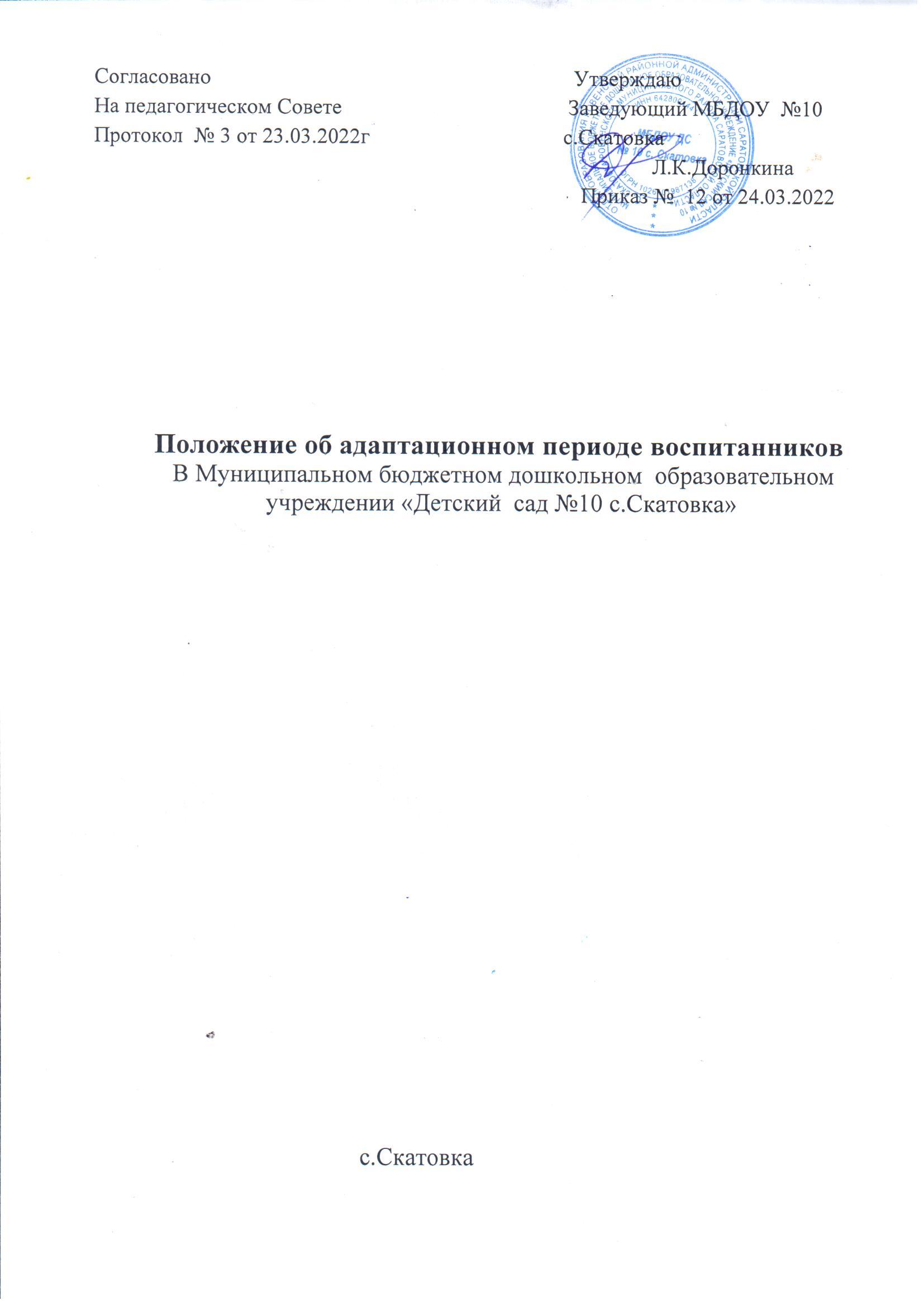 Общие положенияНастоящее Положение разработано в соответствии с Федеральным законом «Об образовании в Российской Федерации» от 29.12.2012г. №273- ФЗ, Порядком организации и осуществления образовательной деятельности по основным общеобразовательным программам – образовательным программам дошкольного образования (приказ Министерства образования и науки РФ от 30.08.2013 г. №1014), другими законодательными актами Министерства образования Российской Федерации, в соответствии с Федеральным государственным образовательным стандартом дошкольного образования (приказ Министерства образования и науки РФ от 17.10.2013 г. №1155).Настоящее Положение регулирует процесс адаптации ребёнка в муниципальном бюджетном дошкольном образовательном учреждении детский сад № 10 с.Скатовка»  (далее – ДОУ).Адаптация – процесс активного приспособления ребёнка к условиям социальной среды ДОУ.Задачи адаптационного периода:	построение конструктивного сотрудничества между воспитанниками, родителями (лицами, их заменяющими) и педагогами;	соблюдение единых требований к режиму дня в семье и детском саду;	создание эмоционального комфорта для каждого воспитанника в группе;	осуществление индивидуального подхода к воспитанникам.Срок данного положения не ограничен. Положение действует до принятия нового.Схема адаптации ребенка к условиям ДОУПервичный прием детей в ДОУ осуществляют заведующий,  воспитатель группы. При приеме воспитанника уточняются сведения по анамнезу жизни, состоянию здоровья, особенностям воспитания и поведения ребенка.Адаптация проходит в зависимости от индивидуальных особенностей и поведения ребенка по следующей схеме:первый, второй день пребывания – 2-3 часа в день;третий – пятый день – ребенок находится в ДОУ до дневного сна;со второй недели ребенка начинают оставлять на дневной сон и забирают сразу после полдника. Далее ребенка оставляют в ДОУ на целый день.Данная схема корректируется воспитателем  в зависимости от течения адаптации ребенка, его возможной болезни в период адаптации, которая увеличивает длительность протекания адаптации.Приём воспитанников в группу во время адаптационного периода осуществляется с интервалом в три дня.Организация деятельности воспитателей в адаптационный периодСобрание родителей (лиц, их заменяющих) вновь поступающих воспитанников проводится до поступления ребёнка в детский сад. На собрании заведующий ДОУ, педагогические работники знакомят родителей (лиц, их заменяющих) с характерными особенностями адаптационного периода, режимом дня в данной возрастной группе.Воспитатель фиксирует наблюдения за поведением каждого воспитанника в листе адаптации, проводит анализ течения адаптации .Воспитатель организует воспитательно-образовательную работу в группе, сохраняя привычные для ребенка способы кормления (докармливания), укладывания спать, игры с собственными игрушками.В период адаптации воспитатель обеспечивает ребенку:тепловой комфорт;питьевой режим;оптимальную двигательную активность;контроль состояния носоглотки;эмоциональный комфорт (использование функциональной музыки – при укладывании спать, подъеме и других режимных моментах, рисовании).Воспитатель оформляет наглядную информацию, индивидуальные памятки для родителей по теме: «Особенности адаптационного периода».Обязанности родителей в адаптационный периодРодители (лица, их заменяющие) соблюдают в семье режим дня, соответствующий режиму дня детского сада.В период адаптации родители (лица, их заменяющие) строго соблюдают схему посещения ребенком ДОУ, разработанную воспитателем, не допуская пропусков без уважительных причин. Все дальнейшие вопросы, касающиеся оказания ДОУ воспитанникам образовательных услуг, а также осуществления присмотра и ухода за воспитанниками, регулируются договором об образовании по образовательной программе дошкольного образования, заключенным между МБДОУ № 10 с.Скатовка и родителями (лицами, их заменяющими) при приеме в детский сад.